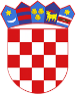 R  E  P  U  B  L  I  K  A    H  R  V  A  T  S  K  APOŽEŠKO-SLAVONSKA  ŽUPANIJAGRAD POŽEGA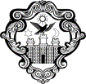 GradonačelnikKLASA: 022-01/19-01/5URBROJ: 2177/01-01/01-19-1Požega, 16. prosinac 2019.Na temelju članka 44. stavka 1. i članka 48. stavka 1. točke 7. Zakona o lokalnoj i područnoj (regionalnoj) samoupravi (NN, broj: 33/01., 60/01.- vjerodostojno tumačenje, 129/05., 109/07., 125/08., 36/09., 150/11., 144/12., 19/13.- pročišćeni tekst, 137/15.- ispravak i 123/17.) i članka 61. stavka 1. podstavka 34. Statuta Grada Požege (Službene novine Grada Požege, broj: 3/13., 19/13., 5/14., 19/14., 4/18.,7/18.- pročišćeni tekst, 11/18. i 12/19.), a u vezi sa člankom 34. Zakona o fiskalnoj odgovornosti (NN, broj: 111/18.) i s člankom 7. Uredbe o sastavljanju i predaji Izjave o fiskalnoj odgovornosti (NN, broj: 95/19.),GRADONAČELNIK Grada Požege, dana 16. prosinca 2019. godine, donosiP R O C E D U R A o mjerilima i načinu korištenja vlastitih prihoda Proračunskih korisnika Grada PožegeI.	OPĆE ODREDBEČlanak 1.(1) Ovom Procedurom uređuju se mjerila i način korištenja vlastitih prihoda Proračunskih korisnika Grada Požege (u nastavku teksta: Proračunski korisnici).(2) Proračunski korisnici ostvaruju prihode na tržištu od obavljanja poslova na tržištu i u tržišnim uvjetima, a koji se ne financiraju iz Proračuna Grada Požege (u nastavku teksta: Proračun) kao i način korištenja tih prihoda.Članak 2.(1) Odredbe ove Procedura odnose se na prihode navedene u članku 1. ove Procedure,  kao što su prihodi od najma, prodaje ulaznica i suvenira, prijevoza vode, te ostali prihodi.(2) Proračunski korisnici Grada Požege su: - Gradsko kazalište Požega- Gradski muzej Požega- Gradska knjižnica i čitaonica Požega - Dječji vrtić Požega - Javna vatrogasna postrojba Grada Požege - Javna ustanova - Sportski objekti Požega - Javna ustanova Lokalna razvojna agencija Požega- Vijeće srpske nacionalne manjine Grada Požege- OŠ Dobriše Cesarića- OŠ Antuna Kanižlića- OŠ Julije Kempfa.II.	OSTVARIVANJE I KORIŠTENJE VLASTITIH PRIHODAČlanak 3.Proračunski korisnici ovlašteni su ostvarivati vlastite prihode bez prethodne suglasnosti Grada Požege.Članak 4.(1) Vlastiti prihodi iskazuju se na podskupini 661 Prihodi od prodaje proizvoda i roba, te pruženih usluga.(2) Prihodi koje ostvaruju Proračunski korisnici iz članka 2. stavka 2. - podstavka 1. do 8. ove Procedure uplaćuju se u Proračun u cijelosti- podstavka 9. do 11. ove Procedure izuzeti su od uplate u Proračun.(3) Ako su vlastiti prihodi uplaćeni u iznosu manjem od planiranog, Proračunski korisnik može preuzeti i plaćati obveze samo u visini stvarno uplaćenih, odnosno raspoloživih sredstava.(4) Ako su vlastiti prihodi uplaćeni, a nisu planirani, mogu se koristiti za naknadno utvrđene aktivnosti i/ili projekte uz prethodnu suglasnost GRADONAČELNIKa Grada Požege (u nastavku teksta: GRADONAČELNIK).(5) Ako su vlastiti prihodi uplaćeni u iznosu većem od planiranog, Proračunski korisnik može preuzeti i plaćati obveze do visine stvarno uplaćenih, odnosno raspoloživih sredstava uz suglasnost GRADONAČELNIKa.(6) Vlastiti prihodi koji nisu iskorišteni u prethodnoj godini, prenose se u Proračun za tekuću proračunsku godinu.Članak 5.(1)Vlastiti prihodi raspoređuju se prvenstveno na podmirenje rashoda nastalih realizacijom programa, projekata i aktivnosti na temelju kojih su ostvareni, odnosno za podmirenje troškova koji su nastali radi obavljanja poslova na tržištu.(2) Sukladno članku 4. ove Procedure, rashodi iz vlastitih izvora mogu se rasporediti na materijalne rashode (skupina 32), za ulaganje u imovinu (skupina 42), a po potrebi, moguće ih je trošiti na rashode za zaposlene (skupina 31).III.	NAČIN PRAĆENJA OSTVARENJA I KORIŠTENJA VLASTITIH PRIHODA PRORAČUNSKIH KORISNIKAČlanak 6.(1) Proračunski korisnici dužni su na svojim upravljačkim tijelima donijeti vlastiti akt o ostvarivanju i trošenju vlastitih prihoda u kojem će precizno iskazati djelatnost od koje iste ostvaruju, kao i na koje rashode će ih trošiti, u okviru rashoda navedenih u članku 5. stavku 2. ove Procedure, te isti dostaviti Upravnom odjelu Grada Požege u čijoj su nadležnosti (u nastavku teksta: nadležni Upravni odjel).(2) Ostvarivanje i korištenje vlastitih prihoda Proračunskih korisnika pratit će se kroz detaljno polugodišnje izvješće o naplaćenim i utrošenim sredstvima Proračunskih korisnika koje su isti dužni dostaviti nadležnom Upravnom odjelu do desetog u mjesecu po isteku polugodišta. IV.	ZAVRŠNA ODREDBAČlanak 7.Ova Procedura stupa na snagu danom donošenja, a objavit će se u Službenim novinama Grada Požege i na službenoj internetskoj stranici Grada Požege.GRADONAČELNIKDarko Puljašić, dipl.iur.,v.r.